Google DocsGoogle Docs es un servicio que nos permite crear documentos de textos, tablas y hasta dibujos en la nube, lo que lo pone siempre a nuestra disposición. Puedes realizar todas las tareas básicas, como insertar viñetas, columnas, tablas, imágenes, comentarios o fórmulas en un texto; cambiar la fuente, los colores y los párrafos; contar palabras, usar corrector, imprimir tu trabajo y mucho más. Lo mejor: Puedes compartir y editar tu trabajo en equipo.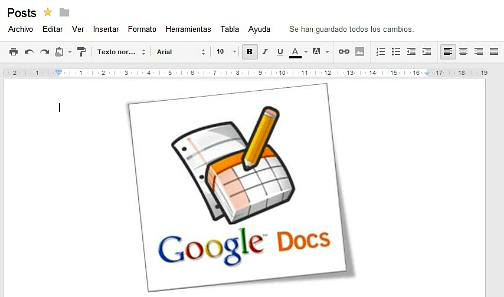 